Publicado en Barcelona el 15/04/2024 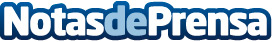 ZHERO ® Engineered by UNE, la solución ideal para entornos alpinos, residenciales y sin red eléctricaEste revolucionario sistema de almacenamiento de baterías de sal ha sido implantado con éxito en los refugios de alta montaña de Omio, Ponti y en el Vivac Gervasutti (Italia)Datos de contacto:Mar BorqueFree-lance610011713Nota de prensa publicada en: https://www.notasdeprensa.es/zhero-engineered-by-une-la-solucion-ideal-para Categorias: Nacional Sociedad Esquí Turismo Restauración Sostenibilidad Innovación Tecnológica Construcción y Materiales Arquitectura Sector Energético http://www.notasdeprensa.es